Workshop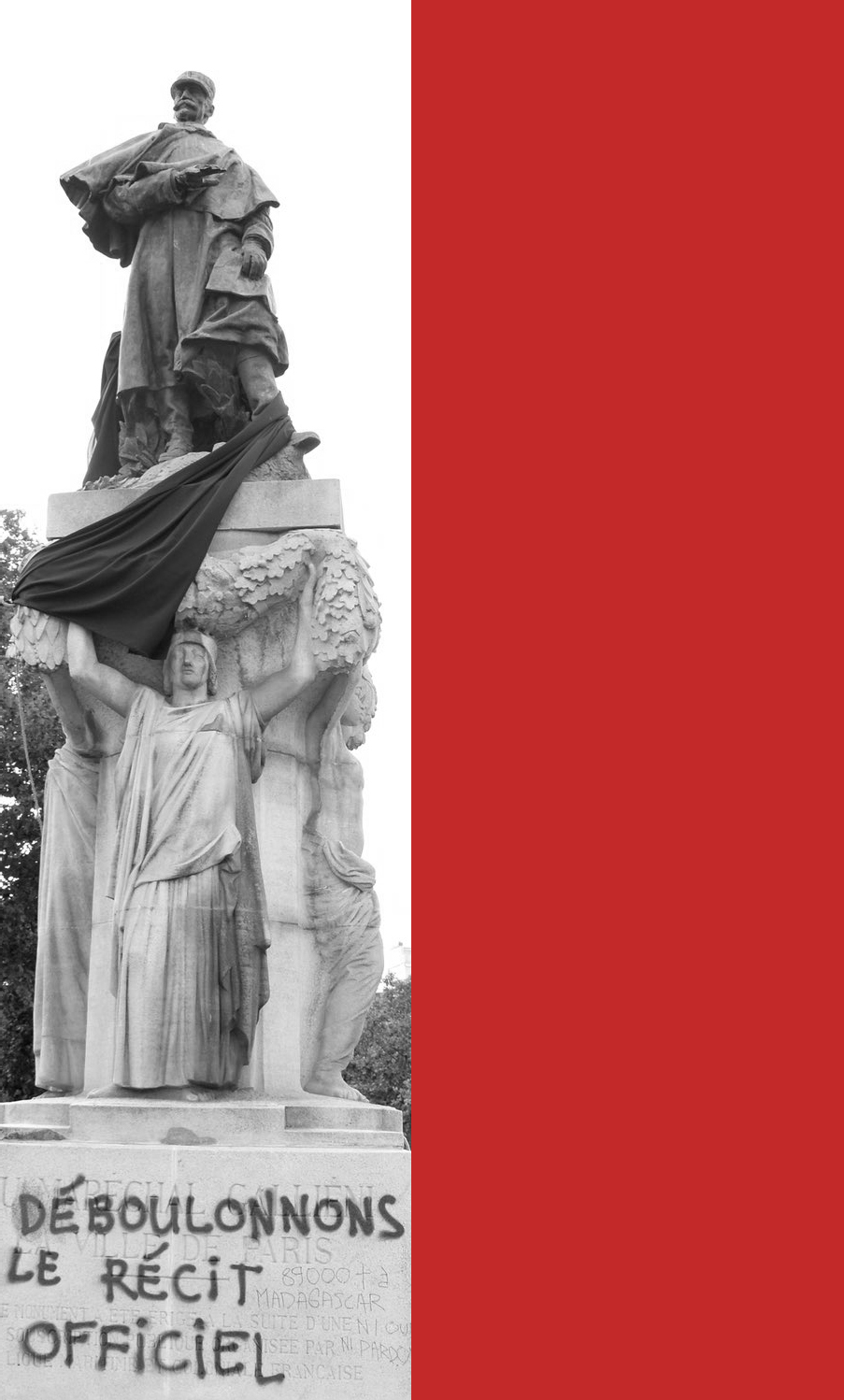 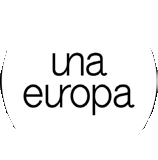 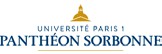 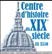 22-23 février 2022 Salle des actesUniversité paris 1 panthéon-Sorbonne17, rue de la Sorbonne 75005 paRISL’inscription se fera à l’adresse suivante :sophie.lhermitte@univ-paris1.frFebruary 22, 2022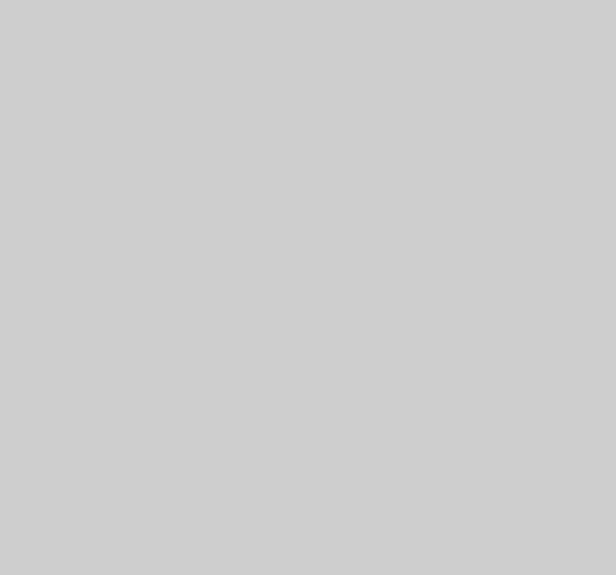 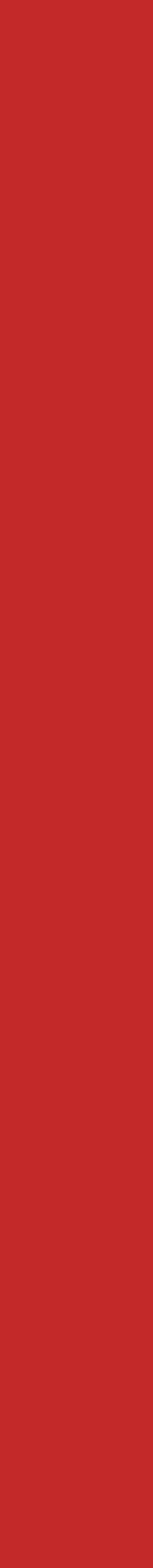 Session 1- 14h00 -16h00Monuments and Colonial Heritage across Europe(This session is public)>> What « Must Fall » ? Monuments vs historical memoryHephzibah Israel (University of Edinburgh)Settler monuments and memory culturesJanne Lahti (University of Helsinki)>> Belgian colonization in the public space : from Congo pioneers to missionariesIdesbald Goddeeris (KU Leuven)>> Colonialism, memory and monuments in Italy : the statue of Indro Montanelli in MilanKarin Pallaver (University of Bologna)>> An early decolonization ? Statues of Libertadores in MadridJosé M. Faraldo (Universidad Complutense, Madrid)>> « Black Lives Matter » in France : contested statues and colonial controversiesBertrand Tillier (Université Paris 1 Panthéon-Sorbonne)Session 2 - 16h30 - 18h00Course planning for « Monuments, Europe, and Colonialism »(This session is a closed workshop)February 23, 2022Session 3 - 9h30 - 12h00Planning the project conference in Helsinki(This session is a closed workshop)